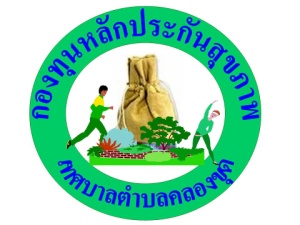 โครงการขอรับเงินจัดสรรจากกองทุนหลักประกันสุขภาพเทศบาลตำบลคลองขุดประจำปีงบประมาณ 2564เรื่อง	ขอเสนอโครงการส่งเสริมและฟื้นฟูสมรรถภาพทางร่ายกายสำหรับผู้พิการ                  เรียน	  ประธานกรรมการกองทุนหลักประกันสุขภาพเทศบาลตำบลคลองขุด 	ด้วย  ศูนย์บริการคนพิการบุคคลออทิสติกจังหวัดสตูล  มีความประสงค์จะจัดทำโครงการส่งเสริมและฟื้นฟูสมรรถภาพทางร่ายกายสำหรับผู้พิการ ในปีงบประมาณ 2564  โดยขอรับการสนับสนุนงบประมาณจากกองทุนหลักประกันสุขภาพเทศบาลตำบลคลองขุด  เป็นเงินทั้งสิ้น 49,460 บาท  (สี่หมื่นเก้าพันสี่ร้อยหกสิบบาทถ้วน) โดยมีรายละเอียดโครงการ ดังนี้ส่วนที่ 1 : รายละเอียดแผนงาน/โครงการ/กิจกรรม (สำหรับผู้เสนอแผนงาน/โครงการ/กิจกรรมลงรายละเอียด)1. หลักการและเหตุผลศูนย์บริการคนพิการบุคคลออทิสติกจังหวัดสตูล จัดตั้งขึ้นโดยองค์กรภาคประชาชน  ชมรมผู้ปกครองบุคคลออทิสติกจังหวัดสตูล  ในการส่งเสริมและช่วยเหลือผู้พิการและผู้ดูแลให้เข้าถึงสิทธิและให้ได้มาด้วยสิทธิอันพึงจะได้รับตามกฎหมาย  ในทุกด้านรวมถึงการฟื้นฟูและพัฒนาสมรรถภาพผู้พิการตามศักยภาพและความสามารถของแต่ละบุคคล  โดยมีเป้าหมายในการพัฒนาเด็กพิการให้มีพัฒนาการด้านร่างกาย  อารมณ์  จิตใจ  สังคม และสติปัญญาที่เหมาะสมกับวัย ความสามารถและความแตกต่างระหว่างบุคคล เป็นการเตรียมความพร้อมที่จะเรียนรู้และสร้างรากฐานชีวิตให้พัฒนาเด็กไปสู่ความเป็นมนุษย์ที่สมบูรณ์ เป็นคนดี  มีวินัย  รวมถึงคุณภาพชีวิตของครอบครัวคนพิการและผู้ดูแลให้ดีขึ้น  อยู่ร่วมสังคมอย่างปกติสุข  บุคคลออทิสติก  เป็นผู้พิการที่มีลักษณะอาการของโรคออทิซึม  มีความบกพร่องเกี่ยวกับระบบการทำงานที่ผิดปกติของสมอง  รวมถึงระบบการรับรู้และกลไกการเคลื่อนไหวของข้อต่อ  ส่งผลให้มีปัญหาในด้านพฤติกรรม  ด้านการปฏิสัมพันธ์กับผู้อื่น  และด้านการสื่อสาร    ดังนั้น ศูนย์บริการคนพิการบุคคลออทิสติกจังหวัดสตูล  ตระหนักและเล็งเห็นความสำคัญของเด็กพิเศษ จึงจัดทำ “โครงการส่งเสริมและฟื้นฟูสมรรถภาพทางร่ายกายสำหรับผู้พิการ” ขึ้น เพื่อให้เด็กพิเศษมีอุปกรณ์และกายอุปกรณ์พัฒนาการด้านระบบประสาทสัมผัสการรับรู้ทางผิวสัมผัสของร่างกาย  เช่น  ฝ่ามือและฝ่าเท้า  การรับรู้ความแตกต่างของผิวสัมผัส  โดยการควบคุมน้ำหนักและความอดทนในการใช้ฝ่ามือและฝ่าเท้า  ลดพฤติกรรมที่ไม่พึงประสงค์หรือแปลกๆของผู้พิการบุคคลออทิสติก  การเคลื่อนไหวและการทรงตัวดีขึ้น  ผ่านการฝึกด้วยกายอุปกรณ์  ส่งผลให้ผู้พิการมีร่างกายที่แข็งแรง  ลดพฤติกรรมเคลื่อนไหวที่ช้าเกินไปและเร็วเกินไปของคนพิการบุคคลออทิสติก  มีความสมดุลในการเคลื่อนไหวและการใช้งานอวัยวะภายนอกของส่วนต่างๆ  โดยมีเจ้าหน้าที่ดูแลการจัดกิจกรรมทั้งรายกลุ่มและรายบุคคล 2. วัตถุประสงค์3. กลุ่มเป้าหมาย	ครู  อาสาสมัคร  และเจ้าหน้าที่  				จำนวน    10   คนผู้พิการศูนย์บริการคนพิการบุคคลออทิสติกจังหวัดสตูล	จำนวน    20   คนผู้ดูแลผู้พิการศูนย์บริการคนพิการบุคคลออทิสติกจังหวัดสตูล	จำนวน    20   คน4. วิธีดำเนินงาน  กิจกรรมหลักและกิจกรรมย่อย5. ระยะเวลาดำเนินการ 1  มกราคม  2564  – 30  กันยายน 25646. สถานที่ดำเนินการศูนย์บริการคนพิการบุคคลออทิสติกจังหวัดสตูล  หมู่ที่ 7  ซอยคลองขุด23  ตำบลคลองขุด อำเภอเมือง จังหวัดสตูล7. งบประมาณงบประมาณจากกองทุนหลักประกันสุขภาพเทศบาลตำบลคลองขุด  ประเภทที่ ๓ สนับสนุนให้ศูนย์เด็กเล็กหรือศูนย์ชื่ออื่น หรือศูนย์พัฒนาและฟื้นฟูคุณภาพชีวิตผู้สูงอายุและคนพิการ  เป็นเงินทั้งสิ้น 49,460 บาท  (สี่หมื่นเก้าพันสี่ร้อยหกสิบบาทถ้วน)  โดยมีรายละเอียดดังนี้	กิจกรรมที่  1  จัดหา/ซื้อเครื่องกายอุปกรณ์  สำหรับการส่งเสริมและฟื้นฟูสมรรถภาพผู้พิการ    จำนวน  6  รายการ  เป็นเงิน    33,900  บาท	1.1  ค่ากายอุปกรณ์สะพานทรงตัว		เป็นเงิน	16,100   บาท	1.2  ค่ากายอุปกรณ์บริหารขาและหลัง		เป็นเงิน	  8,900   บาท	1.3  ค่ากายอุปกรณ์จักรยานปั่น 		เป็นเงิน	  8,900  บาท	กิจกรรมที่  2  จัดอบรมให้ความรู้การใช้กายอุปกรณ์แก่  เจ้าหน้าที่  ครู  อาสาสมัคร  และผู้ดูแลคนพิการ  จำนวน  30  คน  จำนวน  1  วัน  เป็นเงิน  15,060  บาท	2.1  ค่าอาหารว่างและเครื่องดื่ม  30  คน  x  25  บาท  x  2  มื้อ	เป็นเงิน  1,500   บาท	2.2  ค่าอาหารกลางวัน  30  คน  x  80  บาท  x  1  มื้อ		เป็นเงิน  2,400   บาท	2.3  ค่าตอบแทนวิทยากรกลุ่ม จำนวน 6 ชั่วโมงๆละ 600 บาท จำนวน 3 คน					เป็นเงิน  10,800   บาท	2.4  ค่าไวนิลประชาสัมพันธ์  1  ผืน ขนาด 1x3 เมตร ตารางเมตรละ 120 บาท 				เป็นเงิน	   360	 บาท	กิจกรรมที่  3  ค่าวัสดุอุปกรณ์อื่นๆ   เป็นเงิน  500  บาท	3.1 ค่าวัสดุอุปกรณ์อื่นๆที่ใช้และถ่ายเอกสารจัดทำรายงาน  2  เล่ม	เป็นเงิน	  500	บาทเป็นเงินทั้งสิ้น 49,460 บาท  (สี่หมื่นเก้าพันสี่ร้อยหกสิบบาทถ้วน)* หมายเหตุ ทุกรายการสามารถถัวจ่ายกันได้8. ผลที่คาดว่าจะได้รับผลผลิต1.  เจ้าหน้าที่  ครู  อาสาสมัคร  และผู้ดูแลคนพิการ มีความรู้เรื่องการใช้กายอุปกรณ์ในการส่งเสริมสมรรถภาพทางร่ายกายของผู้พิการคิดเป็นร้อยละ  100  2.  ผู้พิการมีกายอุปกรณ์และได้รับบริการส่งเสริมและฟื้นฟูสมรรถภาพทางร่ายกายตามแผนพัฒนาศักยภาพรายบุคคล  คิดเป็นร้อยละ  100 3.  ผู้พิการมีอาสาสมัคร  1  คน  ให้บริการส่งเสริมและฟื้นฟูสมรรถภาพทางร่ายกายผู้พิการทุกวันจันทร์-วันเสาร์  เวลา  08.30-15.30  น. ระยะเวลา  6  เดือน  ผลลัพธ์1.  เจ้าหน้าที่  ครู  อาสาสมัคร  และผู้ดูแลคนพิการ นำความรู้เรื่องการใช้กายอุปกรณ์ในการส่งเสริมสมรรถภาพทางร่ายกายของผู้พิการ ไปถ่ายทอดและประยุกต์ใช้ในการพัฒนาศักยภาพผู้พิการ2.  ผู้พิการ มีพัฒนาการและสมรรถภาพด้านร่างกายดีขึ้น ตามแผนพัฒนาศักยภาพรายบุคคล  3.  มีผู้พิการสามารถช่วยเหลือตนเองในการทำกิจวัตรประจำวันได้ดีขึ้น9. ชื่อองค์กร “คณะกรรมการศูนย์บริการคนพิการบุคคลออทิสติกจังหวัดสตูล”  กลุ่มคน (ระบุ 5 คน)		ที่ปรึกษานายสุนทร  	ชูบัณฑิต		ประธานชมรมผู้ปกครองบุคคลออทิสติกจังหวัดสตูลนางสาวนาฏนธี  ผิวเหลือง	ผู้อำนวยการโรงเรียนบ้านมะนังคณะกรรมการ                  	๑.  นายสมบูรณ์		สุวาหลำ		ผู้อำนวยการ                  	๒.  นายอาลี		เล็มโดย		รองผู้อำนวยการ               	๓.  นางสาวจริน		ซ้ายเส้ง		เหรัญญิก		๔.  นางสาวสุพิชชา 	เกตุทอง		กรรมการ/ฐานข้อมูล                 	๕.  นายสมมิตร		แท่นประมูล	กรรมการ/ฝ่ายกิจกรรม		๖.  นางวันดี		วิริยะกิจ		กรรมการ/ฝ่ายประชาสัมพันธ์                 	๗.  นางฮาเดี๊ยะ		เล่ห์ทองคำ	กรรมการ                 	๘.  นางสมใจ		ลักษณาวงศ์	กรรมการ            	๙.  นางสาวรุ้งพิรุณ  	แดงเหม		กรรมการ/เลขานุการ   ผู้รับผิดชอบโครงการ	ชื่อ นายสมบูรณ์  สุวาหลำ	ตำแหน่ง ผู้อำนวยการศูนย์บริการคนพิการบุคคลออทิสติกจังหวัดสตูล	เบอร์โทรศัพท์  084-312-1048  ,  091-048-5728	ที่อยู่ตามทะเบียน บ้านเลขที่ 49 หมู่ที่ 4 ตำบลเกาะสาหร่าย อำเภอเมือง จังหวัดสตูลที่พัก บ้านเลขที่ 576 หมู่ที่ 7  ซอยคลองขุด23   ตำบลคลองขุด อำเภอเมือง จังหวัดสตูล10. สรุปแผนงาน/โครงการ/กิจกรรม(ผู้เสนอฯ ลงรายละเอียด โดยในแต่ละข้อย่อยให้เลือกเพียง 1 รายการที่เป็นรายการหลักสำหรับใช้ในการจำแนกประเภทเท่านั้น เพื่อให้เจ้าหน้าที่ อปท. บันทึกข้อมูลลงโปรแกรมกองทุนฯ เมื่อได้รับอนุมัติแล้ว)10.1 หน่วยงาน/องค์กร/กลุ่มคน ที่รับผิดชอบโครงการ (ตามประกาศคณะกรรมการหลักประกันฯ พ.ศ. 2557 ข้อ 7)	ชื่อหน่วยงาน/องค์กร/กลุ่มคน  ศูนย์บริการคนพิการบุคคลออทิสติกจังหวัดสตูล	  10.1.1 หน่วยบริการหรือสถานบริการสาธารณสุข เช่น รพ.สต.	  10.1.2 หน่วยงานสาธารณสุขอื่นของ อปท. เช่น กองสาธารณสุขของเทศบาล	  10.1.3 หน่วยงานสาธารณสุขอื่นของรัฐ เช่น สสอ.	  10.1.4 หน่วยงานอื่นๆ ที่ไม่ใช่หน่วยงานสาธารณสุข เช่น โรงเรียน	  10.1.5 กลุ่มหรือองค์กรประชาชน10.2 ประเภทการสนับสนุน (ตามประกาศคณะกรรมการหลักประกันฯ พ.ศ. 2557 ข้อ 7)	  10.2.1 สนับสนุนการจัดบริการสาธารณสุขของ หน่วยบริการ/สถานบริการ/หน่วยงานสาธารณสุข      [ข้อ 7(1)]	  10.2.2 สนับสนุนกิจกรรมสร้างเสริมสุขภาพ การป้องกันโรคของกลุ่มหรือองค์กรประชาชน/หน่วยงานอื่น [ข้อ 7(2)]	  10.2.3 สนับสนุนการจัดกิจกรรมของ ศูนย์เด็กเล็ก/ผู้สูงอายุ/คนพิการ [ข้อ 7(3)]	  10.2.4 สนับสนุนการบริหารหรือพัฒนากองทุนฯ [ข้อ 7(4)]	  10.2.5 สนับสนุนกรณีเกิดโรคระบาดหรือภัยพิบัติ [ข้อ 7(5)]10.3 กลุ่มเป้าหมายหลัก (ตามแนบท้ายประกาศคณะอนุกรรมการส่งเสริมสุขภาพและป้องกันโรคฯ พ.ศ. 2557)	  10.3.1 กลุ่มหญิงตั้งครรภ์และหญิงหลังคลอด	  10.3.2 กลุ่มเด็กเล็กและเด็กก่อนวัยเรียน	  10.3.3 กลุ่มเด็กวัยเรียนและเยาวชน	  10.3.4 กลุ่มวัยทำงาน	  10.3.5.1 กลุ่มผู้สูงอายุ	  10.3.5.2 กลุ่มผู้ป่วยโรคเรื้อรัง	  10.3.6 กลุ่มคนพิการและทุพพลภาพ	  10.3.7 กลุ่มประชาชนทั่วไปที่มีภาวะเสี่ยง10.4 กิจกรรมหลักตามกลุ่มเป้าหมายหลัก	  10.4.1  กลุ่มหญิงตั้งครรภ์และหญิงหลังคลอด	  10.4.1.1 การสำรวจข้อมูลสุขภาพ การจัดทำทะเบียนและฐานข้อมูลสุขภาพ	  10.4.1.2 การตรวจคัดกรอง ประเมินภาวะสุขภาพ และการค้นหาผู้มีภาวะเสี่ยง	  10.4.1.3 การเยี่ยมติดตามดูแลสุขภาพก่อนคลอดและหลังคลอด	  10.4.1.4 การรณรงค์/ประชาสัมพันธ์/ฝึกอบรม/ให้ความรู้	  10.4.1.5 การส่งเสริมการเลี้ยงลูกด้วยนมแม่	  10.4.1.6 การคัดกรองและดูแลรักษามะเร็งปากมดลูกและมะเร็งเต้านม	  10.4.1.7 การส่งเสริมสุขภาพช่องปาก	  10.4.1.8 อื่นๆ (ระบุ) ......................................................................................................	  10.4.2  กลุ่มเด็กเล็กและเด็กก่อนวัยเรียน	  10.4.2.1 การสำรวจข้อมูลสุขภาพ การจัดทำทะเบียนและฐานข้อมูลสุขภาพ	  10.4.2.2 การตรวจคัดกรอง ประเมินภาวะสุขภาพ และการค้นหาผู้มีภาวะเสี่ยง	  10.4.2.3 การเยี่ยมติดตามดูแลสุขภาพ	  10.4.2.4 การรณรงค์/ประชาสัมพันธ์/ฝึกอบรม/ให้ความรู้	  10.4.2.5 การส่งเสริมพัฒนาการตามวัย/กระบวนการเรียนรู้/ความฉลาดทางปัญญาและอารมณ์	  10.4.2.6 การส่งเสริมการได้รับวัคซีนป้องกันโรคตามวัย	  10.4.2.7 การส่งเสริมสุขภาพช่องปาก	  10.4.2.8 อื่นๆ (ระบุ) .......................................................................................................	  10.4.3  กลุ่มเด็กวัยเรียนและเยาวชน	  10.4.3.1 การสำรวจข้อมูลสุขภาพ การจัดทำทะเบียนและฐานข้อมูลสุขภาพ	  10.4.3.2 การตรวจคัดกรอง ประเมินภาวะสุขภาพ และการค้นหาผู้มีภาวะเสี่ยง	  10.4.3.3 การเยี่ยมติดตามดูแลสุขภาพ	  10.4.3.4 การรณรงค์/ประชาสัมพันธ์/ฝึกอบรม/ให้ความรู้	  10.4.3.5 การส่งเสริมพัฒนาการตามวัย/กระบวนการเรียนรู้/ความฉลาดทางปัญญาและอารมณ์	  10.4.3.6 การส่งเสริมการได้รับวัคซีนป้องกันโรคตามวัย	  10.4.3.7 การป้องกันและลดปัญหาด้านเพศสัมพันธ์/การตั้งครรภ์ไม่พร้อม	  10.4.3.8 การป้องกันและลดปัญหาด้านสารเสพติด/ยาสูบ/เครื่องดื่มแอลกอฮอล์	  10.4.3.9 อื่นๆ (ระบุ) .......................................................................................................	  10.4.4  กลุ่มวัยทำงาน	  10.4.4.1 การสำรวจข้อมูลสุขภาพ การจัดทำทะเบียนและฐานข้อมูลสุขภาพ	  10.4.4.2 การตรวจคัดกรอง ประเมินภาวะสุขภาพ และการค้นหาผู้มีภาวะเสี่ยง	  10.4.4.3 การเยี่ยมติดตามดูแลสุขภาพ	  10.4.4.4 การรณรงค์/ประชาสัมพันธ์/ฝึกอบรม/ให้ความรู้	  10.4.4.5 การส่งเสริมพฤติกรรมสุขภาพในกลุ่มวัยทำงานและการปรับเปลี่ยนสิ่งแวดล้อมในการทำงาน	  10.4.4.6 การส่งเสริมการดูแลสุขภาพจิตแก่กลุ่มวัยทำงาน	  10.4.4.7 การป้องกันและลดปัญหาด้านเพศสัมพันธ์/การตั้งครรภ์ไม่พร้อม	  10.4.4.8 การป้องกันและลดปัญหาด้านสารเสพติด/ยาสูบ/เครื่องดื่มแอลกอฮอล์	  10.4.4.9 อื่นๆ (ระบุ) ส่งเสริมสนับสนุนการออกกำลังกายในกลุ่มวัยทำงาน	  10.4.5.1 กลุ่มผู้สูงอายุ	  10.4.5.1.1 การสำรวจข้อมูลสุขภาพ การจัดทำทะเบียนและฐานข้อมูลสุขภาพ	  10.4.5.1.2 การตรวจคัดกรอง ประเมินภาวะสุขภาพ และการค้นหาผู้มีภาวะเสี่ยง	  10.4.5.1.3 การเยี่ยมติดตามดูแลสุขภาพ	  10.4.5.1.4 การรณรงค์/ประชาสัมพันธ์/ฝึกอบรม/ให้ความรู้	  10.4.5.1.5 การส่งเสริมพัฒนาทักษะทางกายและใจ 		  10.4.5.1.6 การคัดกรองและดูแลผู้มีภาวะซึมเศร้า	  10.4.5.1.7 การคัดกรองและดูแลผู้มีภาวะข้อเข่าเสื่อม	  10.4.5.1.8 อื่นๆ (ระบุ) ....................................................................................................	  10.4.5.2 กลุ่มผู้ป่วยโรคเรื้อรัง	  10.4.5.2.1 การสำรวจข้อมูลสุขภาพ การจัดทำทะเบียนและฐานข้อมูลสุขภาพ	  10.4.5.2.2 การตรวจคัดกรอง ประเมินภาวะสุขภาพ และการค้นหาผู้มีภาวะเสี่ยง	  10.4.5.2.3 การเยี่ยมติดตามดูแลสุขภาพ	  10.4.5.2.4 การรณรงค์/ประชาสัมพันธ์/ฝึกอบรม/ให้ความรู้	  10.4.5.2.5 การคัดกรองและดูแลผู้ป่วยโรคเบาหวานและความดันโลหิตสูง	  10.4.5.2.6 การคัดกรองและดูแลผู้ป่วยโรคหัวใจ	  10.4.5.2.7 การคัดกรองและดูแลผู้ป่วยโรคหลอดเลือดสมอง	  10.4.5.2.8 การคัดกรองและดูแลผู้ป่วยโรคมะเร็ง	  10.4.5.2.9 อื่นๆ (ระบุ) ..ส่งเสริมให้มีการปรับเปลี่ยนพฤติกรรมให้มีการออกกำลังกาย..	   10.4.6  กลุ่มคนพิการและทุพพลภาพ	  10.4.6.1 การสำรวจข้อมูลสุขภาพ การจัดทำทะเบียนและฐานข้อมูลสุขภาพ	  10.4.6.2 การตรวจคัดกรอง ประเมินภาวะสุขภาพ และการค้นหาผู้มีภาวะเสี่ยง	  10.4.6.3 การเยี่ยมติดตามดูแลสุขภาพ	  10.4.6.4 การรณรงค์/ประชาสัมพันธ์/ฝึกอบรม/ให้ความรู้	  10.4.6.5 การส่งเสริมพัฒนาทักษะทางกายและใจ	  10.4.6.6 การคัดกรองและดูแลผู้มีภาวะซึมเศร้า	  10.4.6.7 การคัดกรองและดูแลผู้มีภาวะข้อเข่าเสื่อม	  10.4.6.8 อื่นๆ (ระบุ) ......ฟื้นฟูสมรรถภาพผู้พิการ........	  10.4.7  กลุ่มประชาชนทั่วไปที่มีภาวะเสี่ยง	  10.4.7.1 การสำรวจข้อมูลสุขภาพ การจัดทำทะเบียนและฐานข้อมูลสุขภาพ	  10.4.7.2 การตรวจคัดกรอง ประเมินภาวะสุขภาพ และการค้นหาผู้มีภาวะเสี่ยง	  10.4.7.3 การเยี่ยมติดตามดูแลสุขภาพ	  10.4.7.4 การรณรงค์/ประชาสัมพันธ์/ฝึกอบรม/ให้ความรู้	  10.4.7.5 การส่งเสริมการปรับเปลี่ยนพฤติกรรมและสิ่งแวดล้อมที่มีผลกระทบต่อสุขภาพ	  10.4.7.6 อื่นๆ (ระบุ) .......................................................................................................                         ลงชื่อ ............................................................... ผู้เสนอโครงการ                                           (นายสมบูรณ์  สุวาหลำ)                         ตำแหน่ง  ผู้อำนวยการศูนย์บริการคนพิการบุคคลออทิสติกจังหวัดสตูล 	   		     วันที่-เดือน-พ.ศ. ..25.... ธันวาคม.. 2563...ส่วนที่ 2 : ผลการพิจารณาแผนงาน/โครงการ/กิจกรรม (สำหรับเจ้าหน้าที่ อปท. ที่ได้รับมอบหมายลงรายละเอียด)	ตามมติการประชุมคณะกรรมการกองทุนหลักประกันสุขภาพเทศบาลตำบลคลองขุด ครั้งที่ ....2/2564.... เมื่อวันที่....4 กุมภาพันธ์  2564...	ผลการพิจารณาโครงการ ดังนี้          อนุมัติงบประมาณ เพื่อสนับสนุนโครงการส่งเสริมและฟื้นฟูสมรรถภาพทางร่ายกายสำหรับผู้พิการ                  จำนวน  49,460    บาท	 เพราะ ลดพฤติกรรมที่ไม่พึงประสงค์หรือแปลกๆของผู้พิการบุคคลออทิสติก  ในการเคลื่อนไหวและการทรงตัวดีขึ้น  ผ่านการฝึกด้วยกายอุปกรณ์  ส่งผลให้ผู้พิการมีร่างกายที่แข็งแรง  ลดพฤติกรรมเคลื่อนไหวที่ช้าเกินไปและเร็วเกินไปของคนพิการบุคคลออทิสติก  ให้มีความสมดุลในการเคลื่อนไหวและการใช้งานอวัยวะภายนอกของส่วนต่างๆ            ไม่อนุมัติงบประมาณ เพื่อสนับสนุนแผนงาน/โครงการ/กิจกรรม	เพราะ .............................................................................................................................................		..............................................................................................................................................	หมายเหตุเพิ่มเติม (ถ้ามี) .........................................................................................................................
..............................................................................................................................................................................
..............................................................................................................................................................................		ให้รายงานผลความสำเร็จของโครงการตามแบบฟอร์ม (ส่วนที่ 3) ภายใน 30 วัน หลังจากเสร็จสิ้นโครงการ ในปีงบประมาณ 2564ลงชื่อ....................................................................						       (นายสุชาติ  บริรักษ์กิจดำรง)					ตำแหน่งประธานกรรมการกองทุนหลักประกันสุขภาพ						         เทศบาลตำบลคลองขุดวันที่-เดือน-พ.ศ. 				อุปกรณ์เสริมสร้างพัฒนา เด็กออทิสติก (กายอุปกรณ์)กำหนดการโครงการส่งเสริมและฟื้นฟูสมรรถภาพทางร่ายกายสำหรับผู้พิการวันที่     กุมภาพันธ์  ๒๕๖๔ณ  ศูนย์การศึกษาพิเศษประจำจังหวัดสตูล  ตำบลคลองขุด   อำเภอเมือง  จังหวัดสตูล................................................................................วันที่     กุมภาพันธ์  ๒๕๖๔เวลา ๐๘.๐๐ – ๐๘.๓๐น.	         ลงทะเบียนเวลา ๐๘.๓๐ – ๐๙.๐๐ น.                  พิธีเปิด  โดย สำนักงานเทศบาลตำบลคลองขุดเวลา ๐๙.๐๐ – ๑๒.๐๐ น. 	         แบ่ง  ๓  กลุ่ม  ฐานการเรียนรู้  การพัฒนาศักยภาพผู้พิการฐานที่  ๑  การแยกประเภทความพิการฐานที่  ๒  การประเมินศักยภาพผู้พิการฐานที่  ๓  การวางแผนพัฒนาศักยภาพผู้พิการ  (ระยะยาว)โดย  ศูนย์การศึกษาพิเศษประจำจังหวัดสตูล 	         ทานอาหารว่างระหว่างฝึกเวลา ๑๒.๓๐ – ๑๓.๓๐ น.		พักรับประทานอาหารกลางวันเวลา ๑๓.๓๐ – ๑๖.๓๐ น.		แบ่ง  ๓  กลุ่ม  ฐานการเรียนรู้  การพัฒนาศักยภาพผู้พิการฐานที่  ๔  การวางแผนพัฒนาศักยภาพผู้พิการ(ระยะสั้น)ฐานที่  ๕  การวางแผนกิจกรรมและสื่ออุปกรณ์การฝึกฐานที่  ๖  การใช้สื่อกายอุปกรณ์ในการพัฒนาศักยภาพผู้พิการโดย  ศูนย์การศึกษาพิเศษประจำจังหวัดสตูล 		ทานอาหารว่างระหว่างฝึกหมายเหตุ  ตารางอาจเปลี่ยนแปลงตามความเหมาะสมวัตถุประสงค์ตัวชี้วัดความสำเร็จ1.เพื่อให้ผู้พิการมีกายอุปกรณ์ในการส่งเสริมสมรรถภาพทางร่ายกายผู้พิการ  20  คน  คิดเป็นร้อยละ  100  ได้รับการฟื้นฟูสมรรถภาพทางร่างกายจากกายอุปกรณ์2.เพื่อให้เจ้าหน้าที่  ครู  อาสาสมัคร  และผู้ดูแลคนพิการมีความรู้เรื่องการใช้กายอุปกรณ์ในการส่งเสริมสมรรถภาพทางร่ายกายของผู้พิการเจ้าหน้าที่  ครู  อาสาสมัคร  และผู้ดูแลคนพิการ  30  คน  คิดเป็นร้อยละ  100  มีความรู้เรื่องการใช้กายอุปกรณ์ในการส่งเสริมสมรรถภาพทางร่ายกายของผู้พิการ3.เพื่อผู้พิการได้มีอาสาสมัครคอยให้บริการฟื้นฟูสมรรถภาพทางร่ายกายผู้พิการ  20  คน  คิดเป็นร้อยละ  100  ได้รับบริการทำกิจกรรมบำบัด  โดยการใช้กายอุปกรณ์อย่างน้อยอาทิตย์ละ  2  ครั้งจำนวน  10  วันต่อเดือนต่อคน  รวมจำนวน  60  ครั้งในระยะเวลา  6  เดือน4.เพื่อผู้พิการมีพัฒนาการทางด้านร่างกายดีขึ้นตามแผนพัฒนาศักยภาพรายบุคคลผู้พิการ  20  คน  คิดเป็นร้อยละ  100  มีพัฒนาการทางด้านร่างกายดีขึ้นตามแผนพัฒนาศักยภาพรายบุคคลกิจกรรมระบุวัน/ช่วงเวลา1.  ประชุมคณะกรรมการวางแผนการดำเนินงานและเตรียมความพร้อมกุมภาพันธ์  25642.  จัดหา/ซื้อเครื่องกายอุปกรณ์  สำหรับการส่งเสริมและฟื้นฟูสมรรถภาพผู้พิการกุมภาพันธ์  25643.  จัดอบรมความรู้การใช้กายอุปกรณ์แก่  เจ้าหน้าที่  ครู  อาสาสมัคร  และผู้ดูแลคนพิการกุมภาพันธ์  2564(1วัน)4.  การประเมินและจัดทำแผนพัฒนาผู้พิการรายบุคคลกุมภาพันธ์  25645.  จัดให้มีอาสาสมัคร  1  คน  ให้บริการส่งเสริมและฟื้นฟูสมรรถภาพทางร่ายกายผู้พิการทุกวันจันทร์-วันเสาร์  เวลา  09.00-15.00  น.1  มีนาคม  2564  ถึง  30  สิงหาคม  2564 (6เดือน)  6.  สรุปและประเมินผลโครงการ พร้อมรายงานผลต่อกองทุนหลักประกันสุขภาพเทศบาลตำบลคลองขุด1-30  กันยายน  2564   ภาพชื่อรายการจำนวน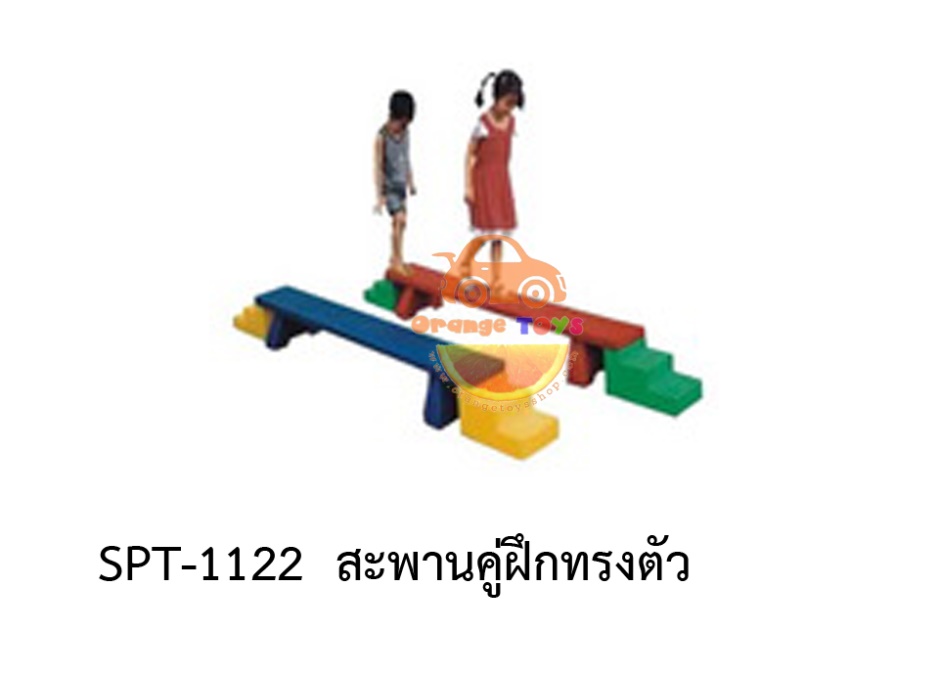 สะพานคู่ฝึกทรงตัวSize: 30x244x23cm ราคา 16,100 บาท1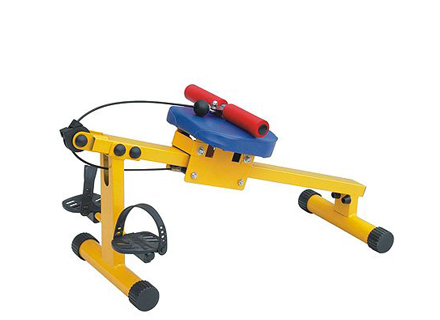 อุปกรณ์บริหารขาและหลังSize: 36x92x40cmราคา 8,900 บาท1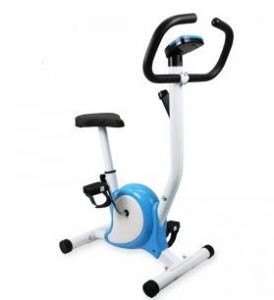 จักรยานปั่น Size: 35x49x72cmราคา 8,900 บาท1